Διεύθυνση:	Γιαννιτσών 5, 26 223 ΠάτραΤηλέφωνο:	2610-465 889 - 880 – 870 – 872 - 863FAX: 		2610-465860 e-mail:	mail@dide.ach.sch.grΠληροφορίες : Μ. ΜακρίδηςΘΕΜΑ : «Πρόσκληση για υποβολή δήλωσης προτίμησης σχολείων: α) Αναπληρωτών Γενικής Παιδείας, β) Αναπληρωτών ΜΝΑΕ, γ) Αναπληρωτών ΤΥ – ΖΕΠ, δ) Αναπληρωτών Ειδικής Αγωγής, ε) Αναπληρωτών Παράλληλης Στήριξης».Καλούνται οι: Αναπληρωτές Γενικής ΠαιδείαςΑναπληρωτές ΜΝΑΕΑναπληρωτές ΤΥ – ΖΕΠΑναπληρωτές Ειδικής ΑγωγήςΑναπληρωτές Παράλληλης Στήριξηςτων οποίων τα ονόματα ανακοινώθηκαν από την αρμόδια υπηρεσία του ΥΠΑΙΘ, να υποβάλλουν δήλωση προτίμησης σχολείων συμπληρώνοντας το αντίστοιχο έντυπο, σύμφωνα με τα λειτουργικά κενά, όπως αυτά έχουν αναρτηθεί στην ιστοσελίδα της ΔΔΕ Αχαΐας,  μέχρι την Πέμπτη 07-01-2020 και ώρα 11:00 π.μ. το αργότερο. Οι δηλώσεις προτίμησης σχολείων θα υποβάλλονται μέσω ηλεκτρονικής αλληλογραφίας (Διεύθυνση ηλεκτρονικού ταχυδρομείου: mail@dide.ach.sch.gr).Ευχαριστούμε εκ των προτέρων για την συνεργασία όλων, η οποία κρίνεται απαραίτητη.Συνημμένα:  Πίνακες προσωρινών λειτουργικών κενών & Έντυπα δήλωσης σχολικών μονάδωνΕσωτερική διανομή:  Τμήμα Α’ Διοικητικού (με την υποχρέωση της ηλεκτρονικής αποστολής της παρούσας)Τμήμα Β’ ΟικονομικούΤμήμα Δ’ Πληροφορικής & Νέων ΤεχνολογιώνΤμήμα Ε’ Εκπαιδευτικών Θεμάτων                  ΕΞ. ΕΠΕΙΓΟΝΕΛΛΗΝΙΚΗ ΔΗΜΟΚΡΑΤΙΑ					ΠΑΤΡΑ, 05.01.2021ΥΠΟΥΡΓΕΙΟ ΠΑΙΔΕΙΑΣΚΑΙ ΘΡΗΣΚΕΥΜΑΤΩΝΠΕΡΙΦ/ΚΗ Δ/ΝΣΗ Π. Ε & Δ. Ε. ΔΥΤ. ΕΛΛΑΔΑΣΔ/ΝΣΗ Β/ΘΜΙΑΣ ΕΚΠ/ΣΗΣ Ν. ΑΧΑΪΑΣ                Αριθμ. Πρωτ.:Φ.32.2/ ΤΜΗΜΑ Γ’ ΠΡΟΣΩΠΙΚΟΥ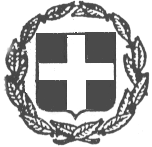 